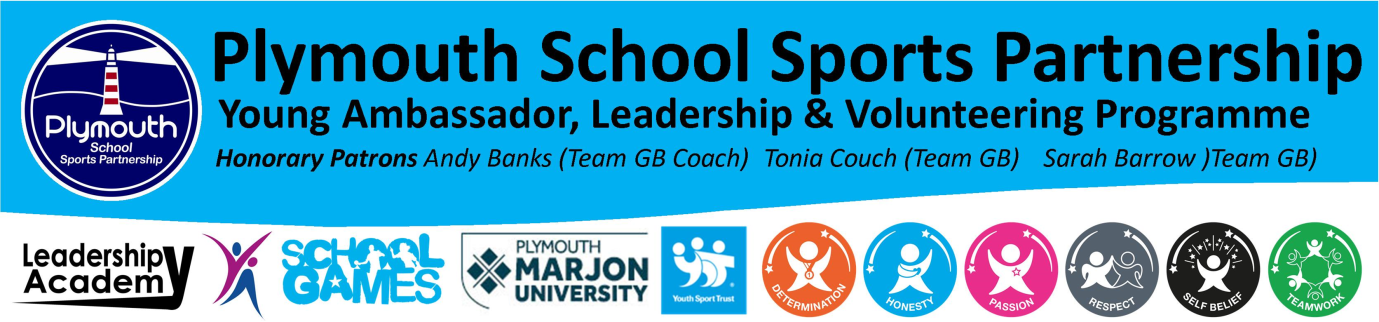 RFU Mutual Health Kids First Refereeing AwardDATE:			Wednesday 15th May 2019VENUE:			Devonport High School for BoysAWARD TIME:		13.00 to 15.30PLACES:			30 (Places will be allocated on a first come first serve basis)RFU Mutual Health Kids First Refereeing Award:The award is open to all leaders who are 14+ . Attendees must be active players at school or community clubs and have a basic understanding of the laws of rugby. The Award: The Old Mutual Wealth Kids First Refereeing Children course or England Rugby Refereeing Award, offers an outstanding introduction to refereeing a game of rugby union and will equip students with the skills and confidence to do so effectively. The course has been designed specifically for those who wish to start their refereeing career by refereeing children (U7-U13). This course will provide you with a solid basis on which to build and improve skills as a referee of children. Booking:Booking for the award is open and can be made via the PSSP events page. The award cost will be covered by the PSSP so the award will be offered FREE to all attendees. In return for the free award all attendees are expected to help officiate at theEVENT:			PSSP Year 5/6 Tag Rugby FestivalDATE:			Tuesday 21st May 2019VENUE:			Plymouth Albion Rugby Club & BrickfieldsPlease could you make your students aware:By signing up for the FREE award they are committing to help officiate at the PSSP Level 2 Tag Rugby Festival at Plymouth Albion on Tuesday 21st May 2019All practical activity will be taking place on the DHSB Astro Turf, so they will need to bring appropriate footwearStudents will need to bring a completed consent form with them on the dayStudents will need to report to the main reception at DHSB on arrivalThe award will start at 13.00 so they will need to arrive from 12.30 onwardsBring lunch, snacks and drinks for the duration of the awardThe emergency contact for the afternoon will be: Howard Turner: 07759 633889 or hturner@ndonline.orgBest wishes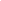 